ПРОЕКТРОССИЙСКАЯ ФЕДЕРАЦИЯ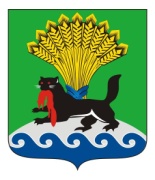 ИРКУТСКАЯ ОБЛАСТЬИРКУТСКОЕ РАЙОННОЕ МУНИЦИПАЛЬНОЕ ОБРАЗОВАНИЕДУМАР Е Ш Е Н И ЕПринято на заседании Думыот «_____»___________ 20____г.					      №___________/рдг. ИркутскОб утверждении положения о распределении полномочий по распоряжению земельными участками находящимися в собственности Иркутского районного муниципального образования В целях оптимизации распределения земельных участков, находящихся в собственности Иркутского районного муниципального образования, на основании Земельного кодекса Российской Федерации, Гражданского кодекса Российской Федерации, Федеральных законов от 25 октября 2001 года 
№ 137-ФЗ «О введении в действие Земельного кодекса Российской Федерации», от 06 октября 2003 года № 131-ФЗ «Об общих принципах организации местного самоуправления в Российской Федерации», с учетом Закона Иркутской области от 18 декабря 2014 года № 162-оз «О перераспределении полномочий между органами местного самоуправления отдельных муниципальных образований Иркутской области и Правительством Иркутской области», руководствуясь статьями 25, 53 Устава Иркутского районного муниципального образования, Дума Иркутского района:РЕШИЛА:Утвердить Положение о порядке распоряжения земельными участками находящимися в собственности Иркутского районного муниципального образования  (Приложение). Признать утратившим силу решение Думы Иркутского района «Об утверждении Положения о распределении полномочий по распоряжению земельными участками на территории Иркутского района» от 30.08.2018 
№ 51-525/рд. Аппарату Думы Иркутского района внести в оригинал решения, указанного в пункте 2 настоящего решения информацию о признании утратившим силу. Настоящее решение вступает в силу с момента официального опубликования.  Настоящее решение опубликовать  газете «Ангарские огни», разместить на официальном сайте www.irkraion.ru. Контроль исполнения настоящего решения возложить на постоянную комиссию по градостроительству, земельным отношениям и охране окружающей среды (А.В. Челпанов).                                                    №___________/рд«___» _____________20___г.Лист согласования к проекту решения Думы Иркутского районного муниципального образования «Об утверждении положения о распределении полномочий по распоряжению земельными участками находящимися в собственности Иркутского районного муниципального образования»ПОДГОТОВИЛ:ВИЗА СОГЛАСОВАНИЯ:Председатель Комитета по управлению муниципальным имуществом и жизнеобеспечению администрации Иркутского района«____»____________2018                                                                              Д.В. ГоринЗаместитель председателя Комитета по управлению муниципальным имуществом и жизнеобеспечению администрации Иркутского района«____»____________2018                                                                              М.П. ХалтаеваНачальник правового управленияадминистрации Иркутского района«____»____________2018                                                                               А.В. Янковская Заместитель Мэра района«____»____________2018                                                                            К.Н. БарановскийПредседатель постоянной комиссии по градостроительству, земельнымотношениям и охране окружающей среды «____»____________2018                                                                           А.В. ЧелпановАнтикоррупционная экспертиза:Администрацией Иркутского района, в лице начальника правового управления Янковской Анны Владимировны, в соответствии с п.2 ст.6 ФЗ от 25.12. 2008г. №273-ФЗ «О противодействии коррупции» и  подпунктом 3 п.1 ст.3 ФЗ от 17.07. 2009г. №172-ФЗ «Об антикоррупционной экспертизе нормативных правовых актов и проектов нормативных правовых актов» проведена экспертиза  согласуемого проекта нормативно-правового акта в целях выявления в нем положений, способствующих созданию условий для проявления коррупции.ЗАКЛЮЧЕНИЕ:В согласуемом проекте нормативно-правового акта не выявлены положения, способствующие созданию условий для проявления коррупции.«____»________2018                                                                                  А.В. ЯнковскаяСПИСОК РАССЫЛКИ:                                                                                     УТВЕРЖДЕНО  решением  Думы Иркутского районаот «____»___________20____г.     № ________/рдПОЛОЖЕНИЕО РАСПРЕДЕЛЕНИИ ПОЛНОМОЧИЙ ПО РАСПОРЯЖЕНИЮ ЗЕМЕЛЬНЫМИ УЧАСТКАМИ НАХОДЯЩЕМИСЯ В СОБСТВЕННОСТИ ИРКУТСКОГО РАЙОННОГО МУНИЦИПАЛЬНОГО ОБРАЗОВАНИЯОБЩИЕ ПОЛОЖЕНИЯ1. Положение о распределении полномочий по распоряжению земельными участками находящимися в собственности  Иркутского районного муниципального образования (далее - Положение) разработано в соответствии с Земельным кодексом Российской Федерации, Гражданским кодексом Российской Федерации, Федеральными законами от 25.10.2001 № 137-ФЗ «О введении в действие Земельного кодекса Российской Федерации», от 06.10.2003 № 131-ФЗ «Об общих принципах организации местного самоуправления в Российской Федерации», Законом Иркутской области от 18.12.2014 № 162-ОЗ «О перераспределении полномочий между органами местного самоуправления отдельных муниципальных образований Иркутской области и Правительством Иркутской области», Уставом Иркутского районного муниципального образования.2. Настоящее Положение регулирует распределение полномочий между органами местного самоуправления Иркутского районного муниципального образования по распоряжению земельными участками находящимися в муниципальной собственности Иркутского районного муниципального образования.3. Управление и распоряжение земельными участками осуществляется на принципах эффективности, справедливости, публичности, открытости и прозрачности процедур предоставления земельных участков.4. Вопросы, не урегулированные настоящим Положением, регулируются в соответствии с действующим законодательством.ПОЛНОМОЧИЯ ОРГАНОВ МЕСТНОГО САМОУПРАВЛЕНИЯИРКУТСКОГО РАЙОННОГО МУНИЦИПАЛЬНОГО ОБРАЗОВАНИЯ ПО ВОПРОСАМ ЗЕМЛЕПОЛЬЗОВАНИЯ5. К компетенции Думы Иркутского районного муниципального образования в вопросах регулирования земельных отношений относится:-  распределение полномочий по распоряжению земельными участками;- принятие порядка определения размера арендной платы, взимаемой за земли, находящиеся в муниципальной собственности, применяемых к размеру арендной платы за использование земельных участков, государственная собственность на которые не разграничена, с учетом категорий земель и (или) видов разрешенного использования,  находящихся на территории Иркутского районного муниципального образования;- иные полномочия представительного органа в соответствии с законодательством Российской Федерации, Иркутской области, нормативными правовыми актами Иркутского районного муниципального образования.6. К компетенции администрации Иркутского районного муниципального образования в сфере регулирования земельных отношений относится:-  	подготовка и принятие постановлений о предоставлении земельных участков;- 	изъятие, земельных участков для нужд Иркутского районного муниципального образования;-  	установление публичных сервитутов на земельные участки;- 	установление порядка списания безнадежной для взыскания задолженности по платежам за пользование земельными участками;- 	принятие административных регламентов оказания муниципальных услуг в сфере распоряжения земельными участками;- 	продажа земельных участков, права заключения договора аренды;- 	установления порядка определения цены земельного участка, подлежащего продаже без торгов если иное не установлено действующим законодательством;-	иные полномочия в соответствии с действующим законодательством, нормативными правовыми актами Иркутской области, Иркутского районного муниципального образования.7. Специальным уполномоченным органом по управлению и распоряжению земельными участками является Комитет по управлению муниципальным имуществом и жизнеобеспечению администрации Иркутского районного муниципального образования (далее - КУМИ Иркутского района).РАСПОРЯЖЕНИЕ ЗЕМЕЛЬНЫМИ УЧАСТКАМИ8. Предоставление гражданам и юридическим лицам земельных участков в аренду, собственность, постоянное (бессрочное) пользование, безвозмездное срочное пользование осуществляется на основании постановления администрации Иркутского районного муниципального образования (и/или) соответствующего договора. 9. Предоставление земельных участков в собственность граждан и юридических лиц осуществляется:1) за плату по договору купли-продажи (в том числе путем проведения торгов). Цена земельного участка находящегося в муниципальной собственности Иркутского районного муниципального образования, если иное не установлено федеральными законами, определяется в порядке, установленном администрацией Иркутского района;2) бесплатно в случаях, предусмотренных федеральным и областным законодательством.          10. Предоставление земельных участков в аренду осуществляется по договору аренды (в том числе заключенного по результатам проведения торгов).Срок заключения договора аренды определен действующим законодательством. 11. Арендаторам, заключившим договор аренды недвижимого муниципального имущества, земельные участки предоставляются на срок, не превышающий срок действующего договора аренды муниципального имущества.12. За пользование земельным участком, переданным в аренду, взимается арендная плата. Неиспользование арендатором земельного участка при отсутствии законодательных запретов не является основанием для освобождения его от внесения арендных платежей.13. Размер арендной платы определяется договором аренды земельного участка и подлежит перерасчету в случае изменения кадастровой стоимости земельного участка, коэффициентов, применяемых к размеру арендной платы, и в иных случаях, установленных нормативными правовыми актами, договором аренды.14. 	Контроль за поступлением арендной платы и ведение претензионной работы по взысканию задолженности по арендной плате за пользование земельными участками, контроль за соблюдением условий договоров аренды и применением санкций к нарушителям осуществляет КУМИ Иркутского района.15.	Предоставление земельных участков в собственность граждан осуществляется за плату.16. Предоставление земельных участков в собственность граждан бесплатно осуществляется в случаях, предусмотренных Земельным кодексом Российской Федерации, федеральными законами и законами Иркутской области.17. Предоставление земельных участков осуществляется в соответствии с административными регламентами предоставления муниципальных услуг.18. Предоставление земельных участков на землях сельскохозяйственного назначения осуществляется с учетом Федерального закона «Об обороте земель сельскохозяйственного назначения».19. Организатором торгов по продаже земельных участков и прав на заключение договоров аренды земельных участков выступает КУМИ Иркутского района.20. Предметом торгов может являться сформированный земельный участок, поставленный на государственный кадастровый учет с установленным разрешенным использованием, право собственности на который зарегистрировано за Иркутским районным муниципальным образованием.21. Информация о торгах подлежит опубликованию в газете «Ангарские огни», а также размещается в сети «Интернет» на официальном сайте: www.irkraion.ru и официальном сайте Российской Федерации: www.torgi.gov.ru.22. Доходы от использования или продажи земельных участков, находящихся в собственности Иркутского районного муниципального образования, поступают в бюджеты Иркутского районного муниципального образования, в соответствии с бюджетным законодательством.Мэр Иркутского районаПредседатель Думы                                                                                                                     Иркутского района        Л.П. Фролов                                                                                       А.А. МенгНачальник отдела по управлению и распоряжению земельными участками КУМИ«___»_____________2018                 А.А. КурганРуководство – 3 экз.КУМИ – 1 экз.Правовое управление – 1 экз.Консультант – 1 экз.Гарант – 1 экз.Газета «Ангарские огни» – 1экз.